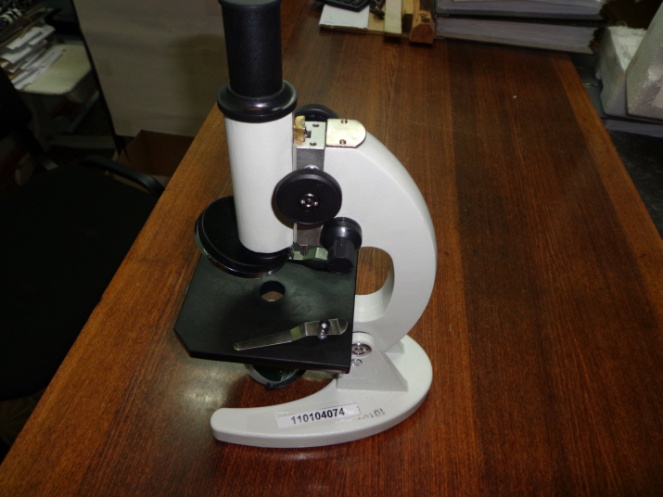 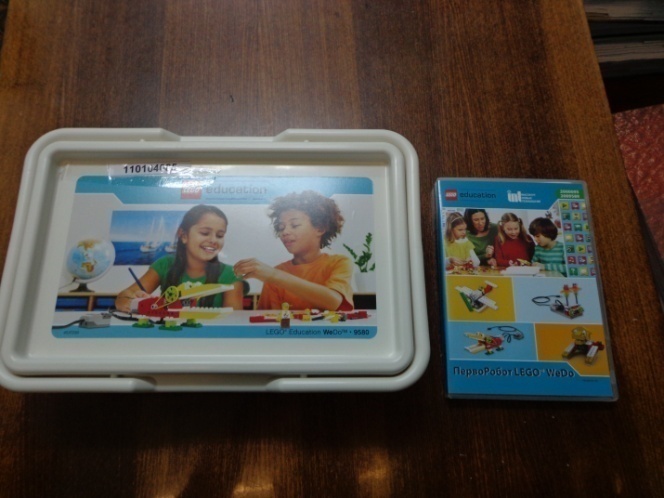 Микроскоп школьный с подсветкой                                         Конструктор по началам робототехники          инв.110104074                                                                                              Инв. 110104085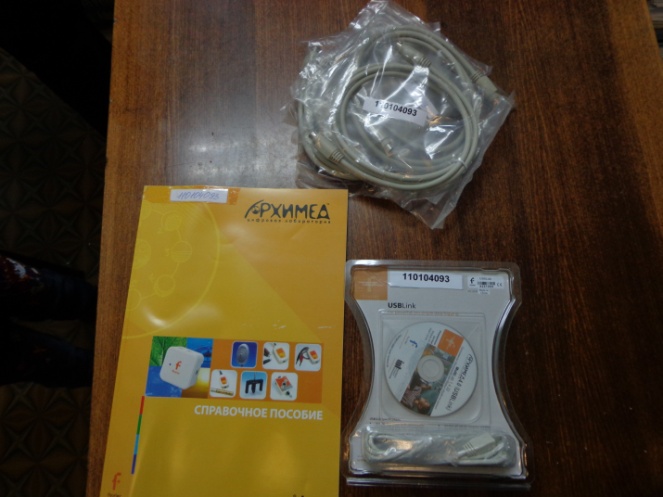 Цифровая лаборатория Архимед. Регистратор данных USB-Link c ПО и комплектом кабелейИнв.110104093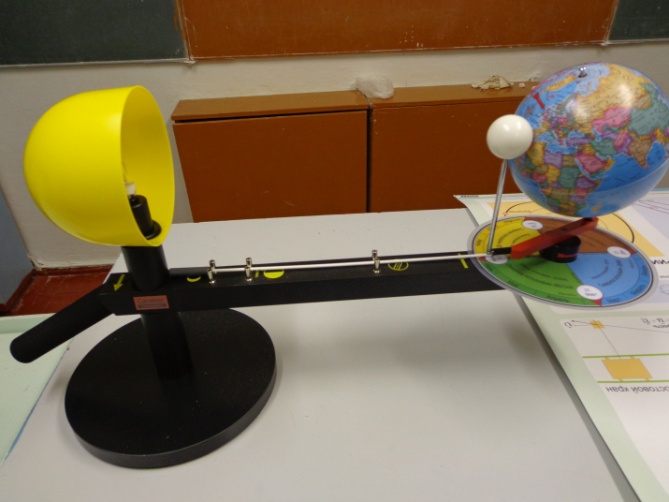 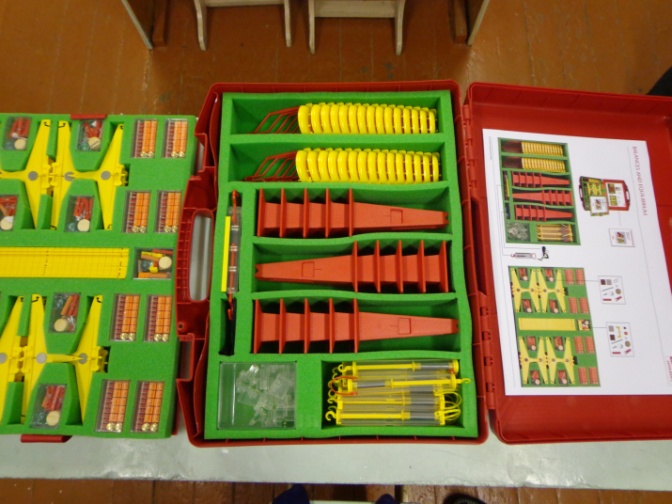 Комплект демонстрационного оборудования         Комплект лабораторного оборудования "Весовые   "Теллурий" с руководством для учителя              измерения" с руководством для учителяИнв.110104088                                                          инв. 110104089     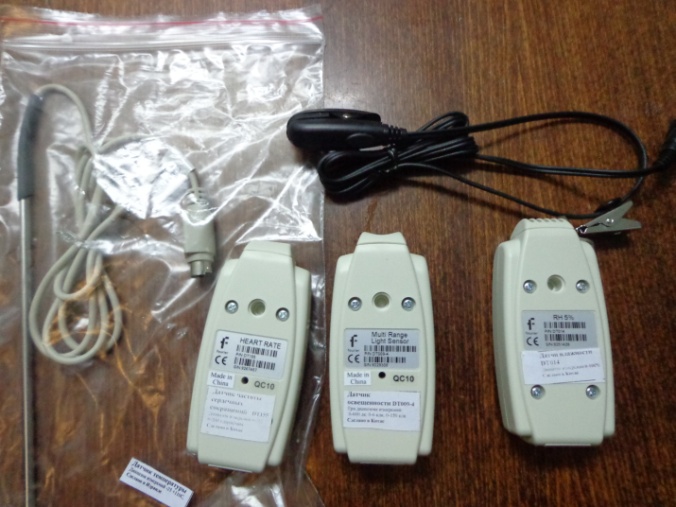 Датчик температуры -25-+110 СДатчик влажности повышенной точности 0-100% (точность 5%) инв. 110104086Датчик освещенности 0-600/0-6000/0-150 000 лкДатчик частоты сокращения сердца 0-200 ударов/мин   инв.110104087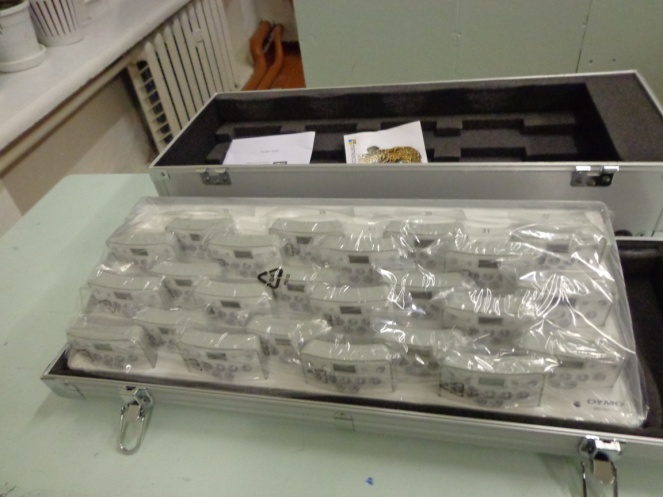 Система голосования Mimio Vote 24пользователя инв.110104091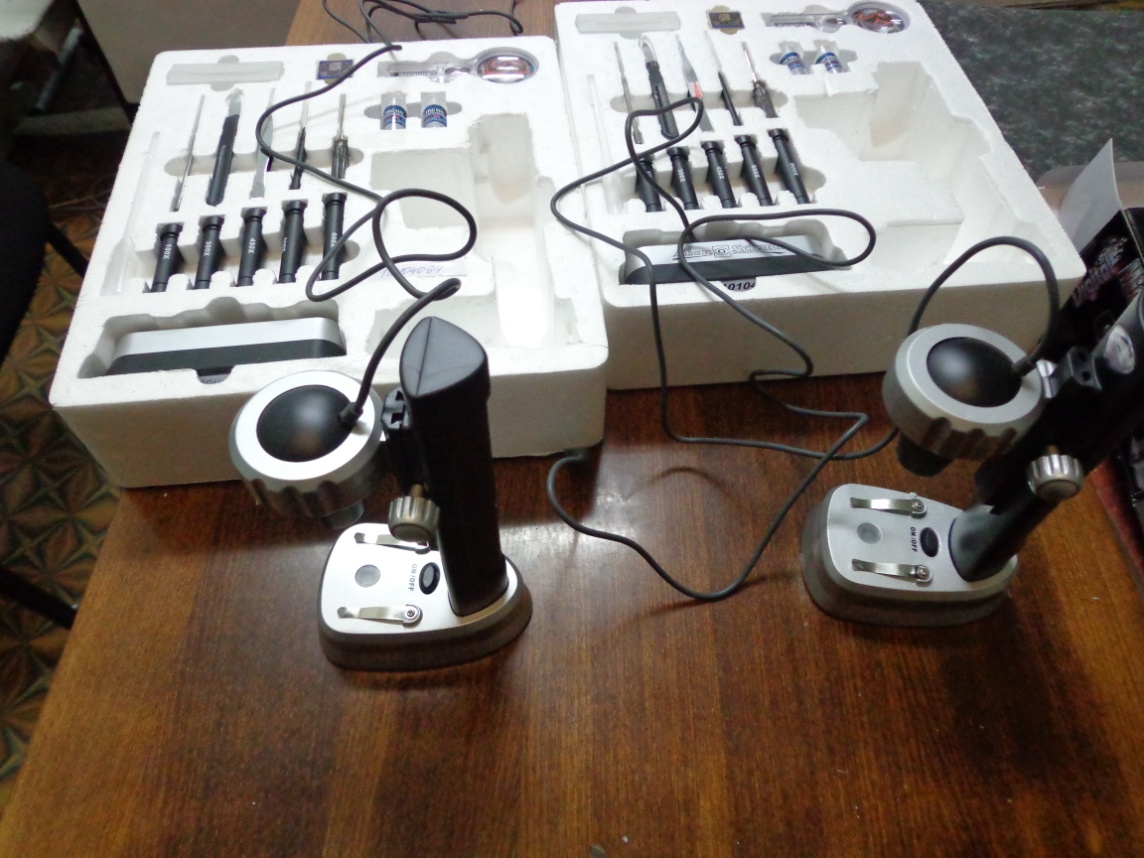 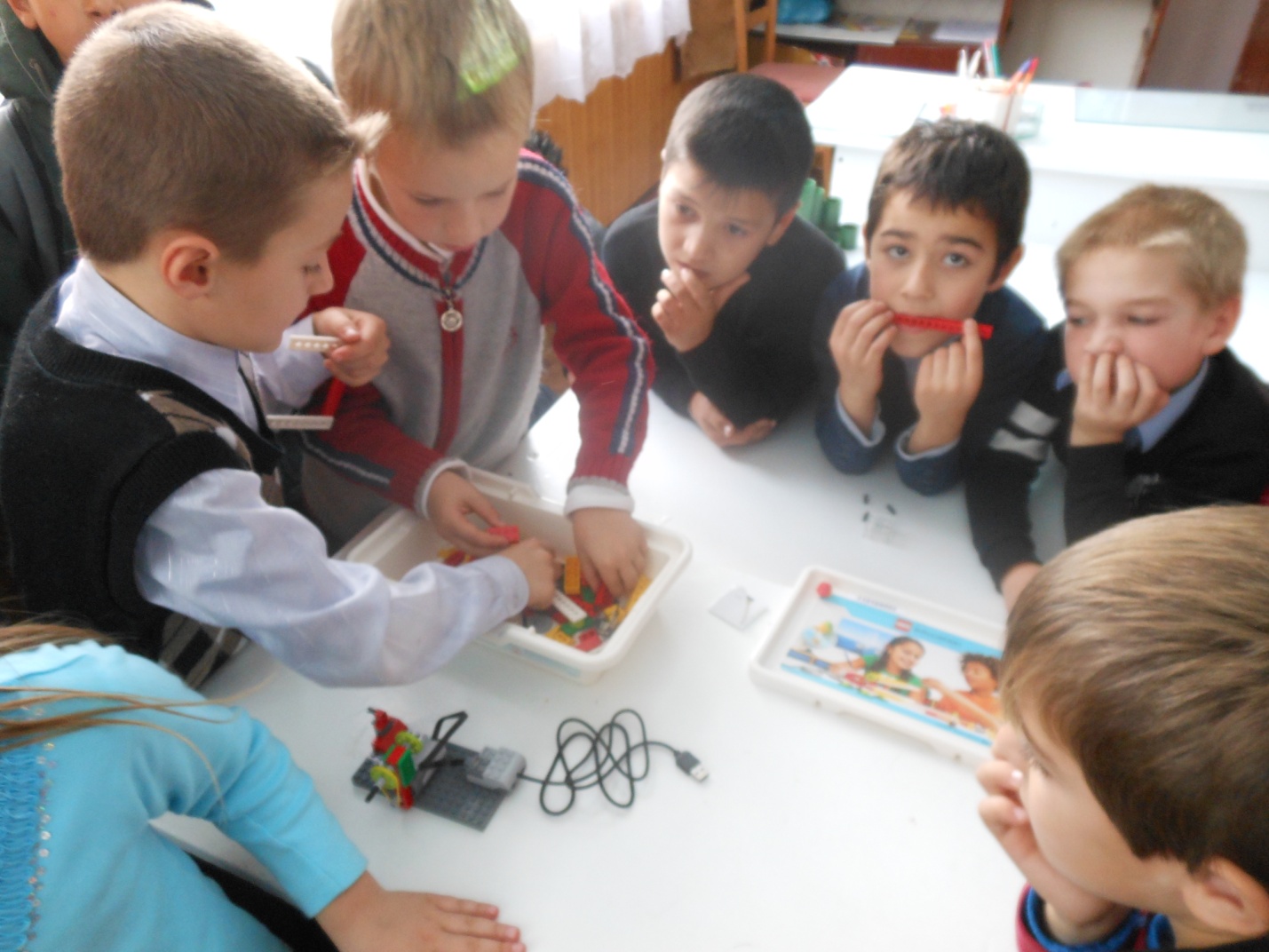 Моделирование  конструкции при помощи   конструктора по началам робототехники 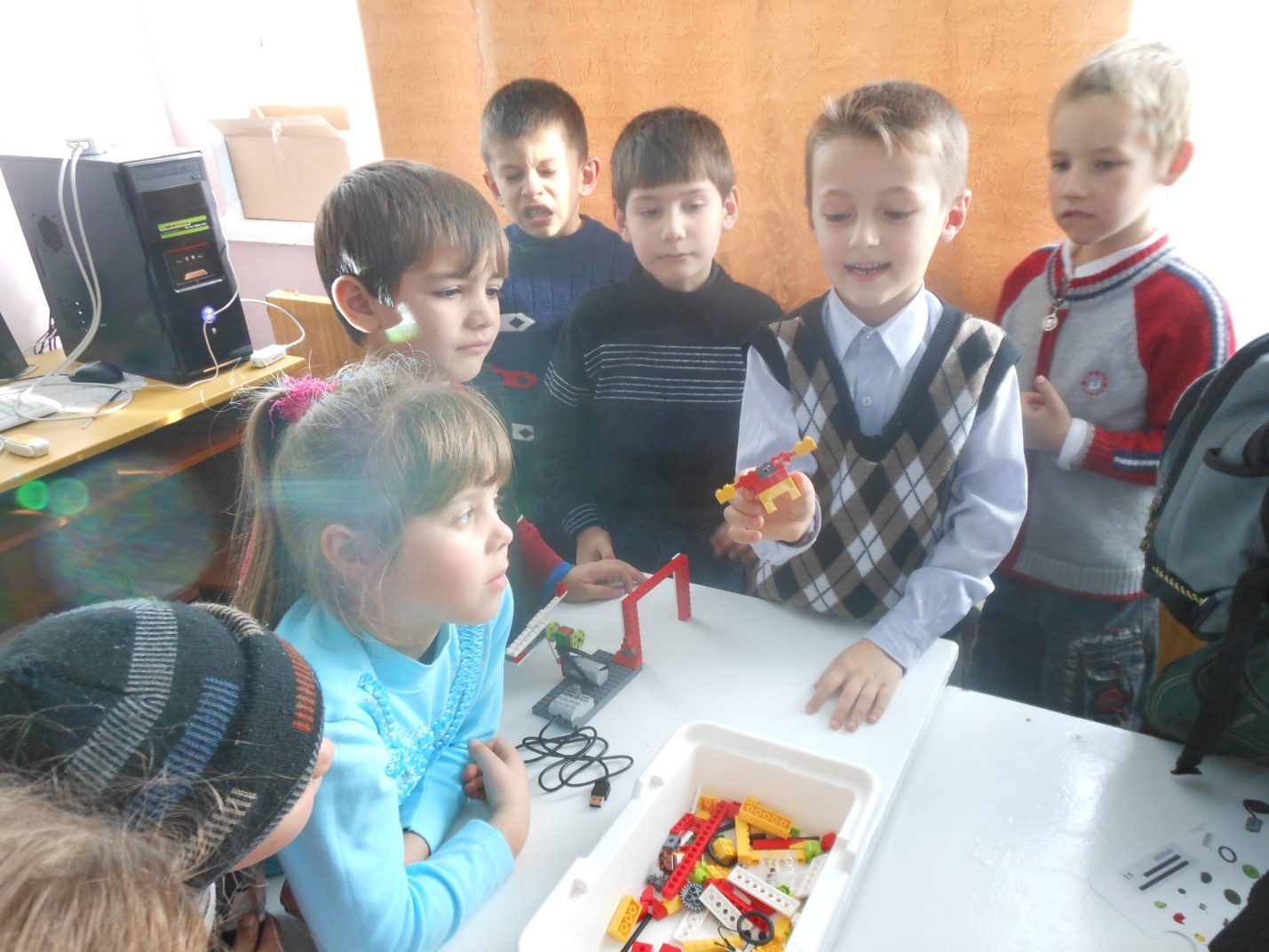 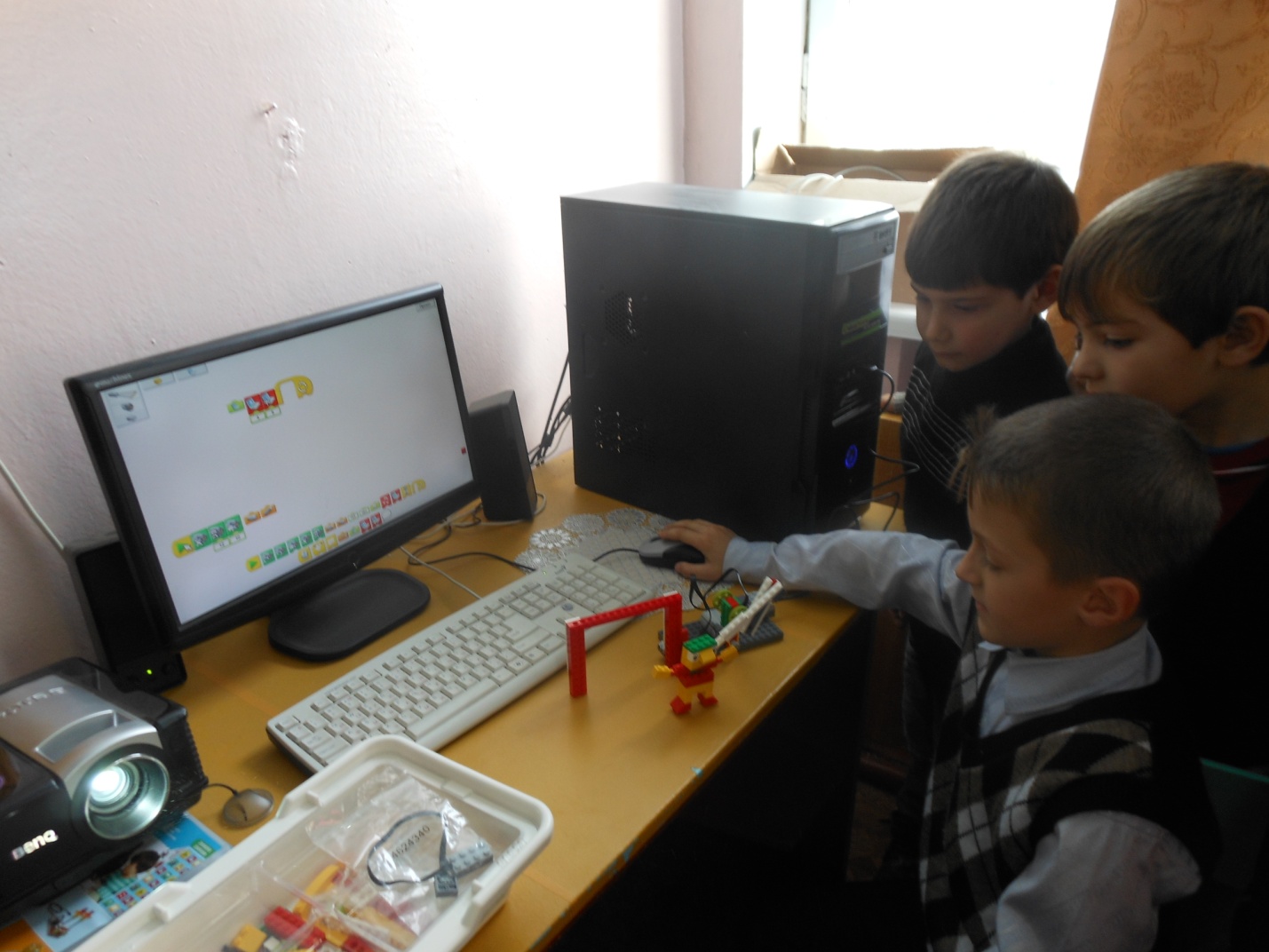 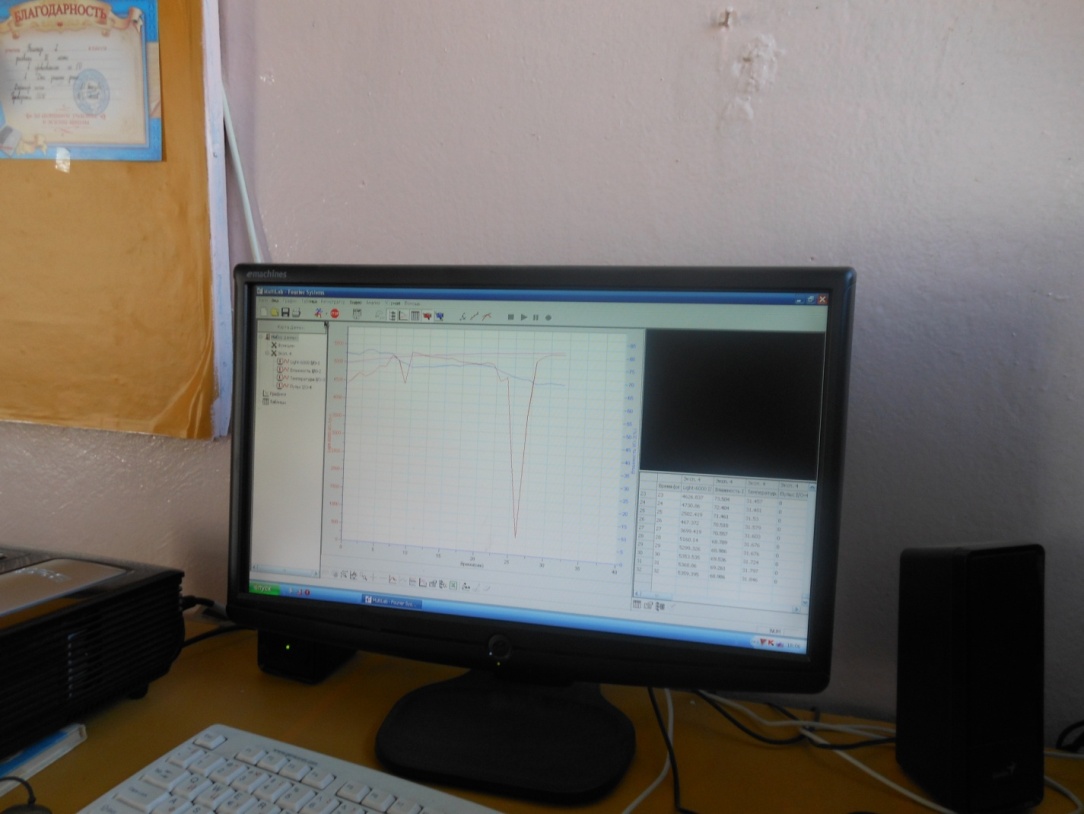 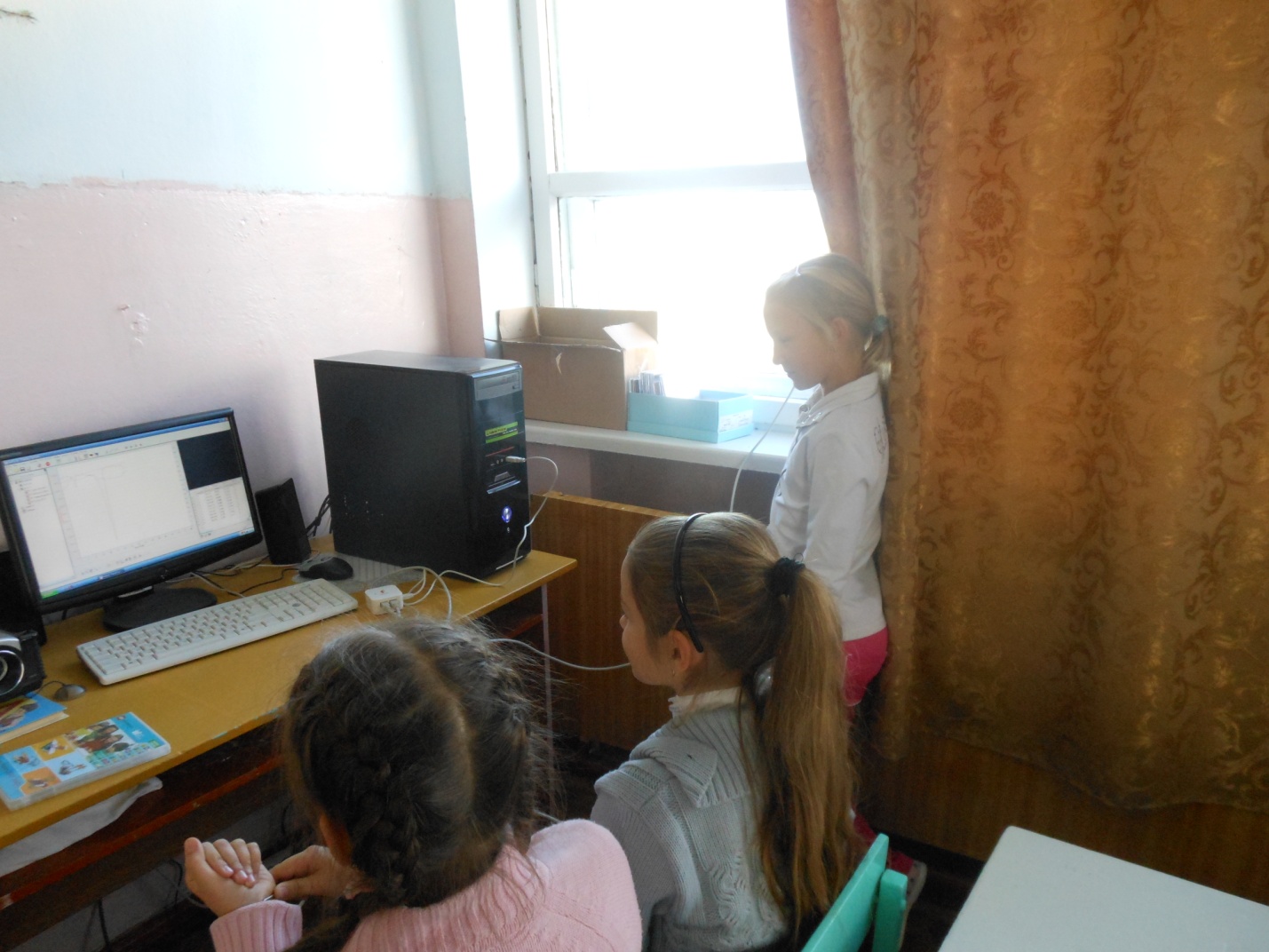 Микроскоп цифровой с руководством пользователя и пособием для учащихся110104092Микроскоп цифровой с руководством пользователя и пособием для учащихся110104094